s-zr-205/254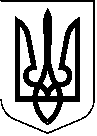 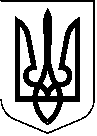 МИКОЛАЇВСЬКА МІСЬКА РАДА РІШЕННЯвід	  Миколаїв	№Про надання у власність громадянину Рассосі Миколі Олександровичу земельної ділянки (кадастровий номер 4810136600:07:080:0023) для будівництва та обслуговування житлового будинку, господарських будівель і споруд (присадибна ділянка) по вул. Адмірала Лазарева, 45 в Корабельному районі м. Миколаєва (забудована земельна ділянка)Розглянувши звернення громадянина Рассохи Миколи Олександровича, дозвільну справу від 10.01.2024 № 1391/19.04.01-02/24, містобудівну документацію м. Миколаєва, наявну земельно-кадастрову інформацію, рекомендації постійної комісії міської ради з питань екології, природокористування, просторового розвитку, містобудування, архітектури і будівництва, регулювання земельних відносин, керуючись Конституцією України, Земельним кодексом України, Законами України «Про землеустрій», «Про місцеве самоврядування в Україні», міська радаВИРІШИЛА:1. Затвердити технічну документацію із землеустрою щодо встановлення (відновлення) меж земельної ділянки в натурі (на місцевості) площею 565 кв.м (кадастровий номер 4810136600:07:080:0023), з метою передачі у власність громадянину Рассосі Миколі Олександровичу для будівництва і обслуговування житлового будинку, господарських будівель і споруд (присадибна ділянка) по вул. Адмірала Лазарева, 45 в Корабельному районі м. Миколаєва (забудована земельна ділянка).Обмеження на використання земельної ділянки згідно з Порядком ведення Державного земельного кадастру, затвердженим постановою Кабінету Міністрів України від 17.10.2012 № 1051, відсутні.1.1. Надати громадянину Рассосі Миколі Олександровичу у власність земельну ділянку (кадастровий номер 4810136600:07:080:0023) площею 565 кв.м, з цільовим призначенням згідно з класифікатором видів цільового призначення земельних ділянок: 02.01 – для будівництва і обслуговування житлового будинку, господарських будівель і споруд (присадибна ділянка), по вул. Адмірала Лазарева, 45 в Корабельному районі м. Миколаєва (право власності на нерухоме майно згідно договором купівлі-продажу від 08.06.1992, який зареєстровано в реєстрі за № 2-1575), відповідно до висновку департаменту архітектури та містобудування Миколаївської міської ради від 20.02.2024 № 187/12.01-24/24-2.2. Замовнику:- одержати документи, які посвідчують право на землю, в органах державної реєстрації речових прав на нерухоме майно;- забезпечити вільний доступ для прокладання нових, ремонту та експлуатації існуючих інженерних мереж і споруд, розміщених у межах земельної ділянки;- виконувати обов'язки землевласника відповідно до вимог Земельного кодексу України.3. Контроль за виконанням даного рішення покласти на постійну комісію міської ради з питань екології, природокористування, просторового розвитку, містобудування, архітектури і будівництва, регулювання земельних відносин (Нестеренко), заступника міського голови Андрієнка Ю.Г.Міський голова	  О. СЄНКЕВИЧ